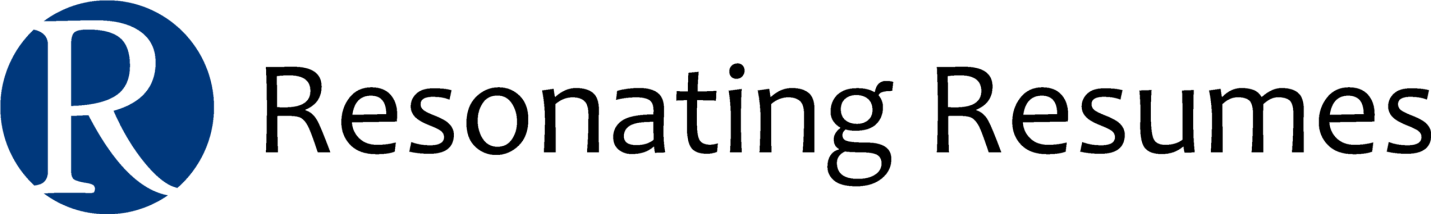 Go There! CoachingandResonating ResumesPresents aCreating Change Series Module:Building YourLinkedIn BrandBuilding Your LinkedIn BrandSection by Section Best PracticesCustomize your LinkedIn URL addressExamples:	https://www.linkedin.com/in/annmariejacobsen/https://www.linkedin.com/in/andre-iervolino-strategist/https://www.linkedin.com/in/lisacarman-resumes/Develop a targeted HeadlineExamples:	Vice President /Sr VP | Marketing Strategy | Business Intelligence | Predictive Analytics | Enterprise Strategy & GrowthExecutive Resume Writer | LinkedIn Writer & Coach | Personal Branding | Key Note Speaker | Career Transition TrainingChief Operating Officer / VP / Sr Director | Operations Management | Program Delivery | Project Management | Quality ManagementConsider a professional Headshot Photo and Background Image that speaks to youWrite a Summary that portrays who you are and what you offer (product and industry knowledge, skills, expertise, character traits, personality…)Build out your Experience to provide context for what you offerCreate a targeted Skills Section with your “Top Skills” identified in order to receive Endorsements for those ‘target’ skillsGive and Request RecommendationsWho can I ask?Who would I recommend?Follow companies of interest and industry leadersThe Key to Key WordsThe Problem with PrivacyPrivacy SettingsYour DashboardContact Lisa Carman to start the conversation and launch your professional brand.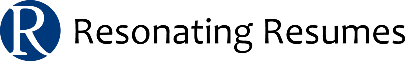 